Las Trampas Branch 116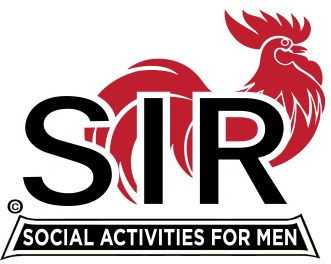 BEC Meeting AgendaNovember 16,  2020, 8:30 AMThe Mission of SIR is to enhance the lives of our members through fun activities, events and luncheons – while making friends for life.8:30		Coffee Available !!!Call to order; Secretary confirm a quorumSecretary – Fred Schafer – Approval of August minutesTreasurer – Alan Fitzgerald: Membership: Don Schroeder. New memberActivities report: Fred Wachowicz                      Bernie Wrobleski (Golf)		5)   Big SIR report – MichaelEmail from/to Ed BensonDiscussion: Break Out GroupsDiscussion: December meetingLittle SIR reportDiversity Committee updateBirthday Boys AOB Date for next meeting?